   109年尾牙春酒菜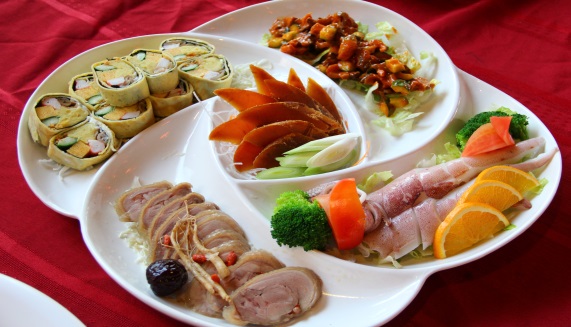 葉陶烏魚子拼盤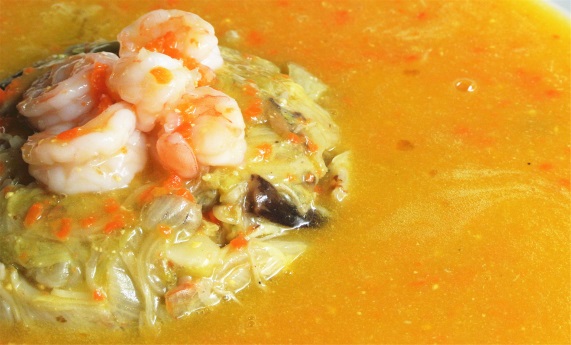   蟹黃海鮮羹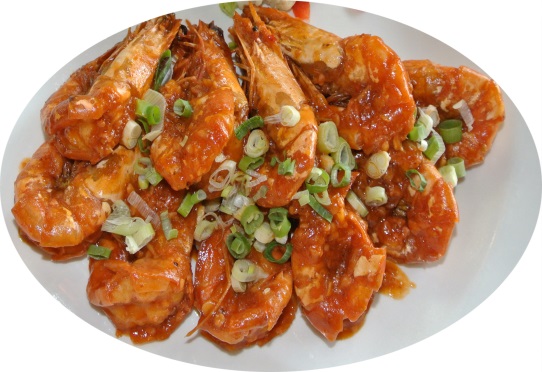   乾燒大蝦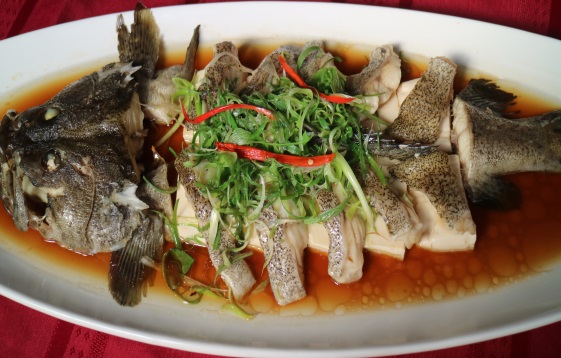   麒麟石斑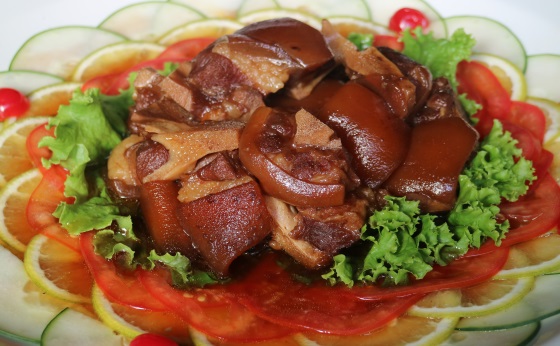   紅燒牛尾＄9000NET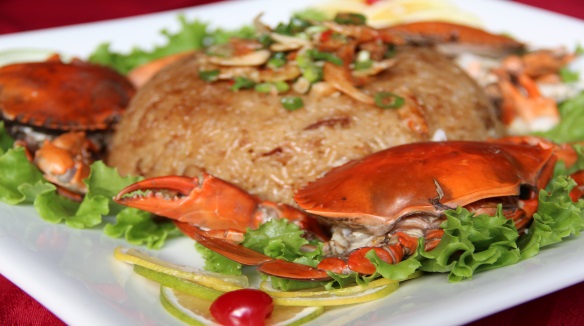  荷葉紅蟳米糕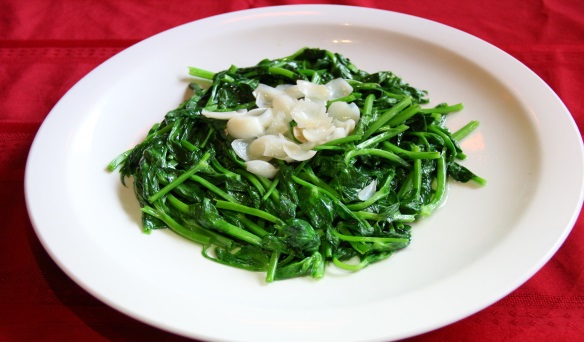   百合鮮蔬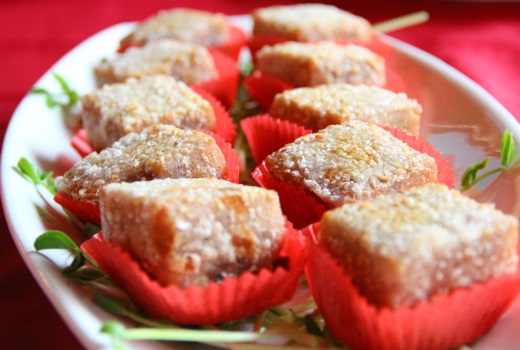   芋香酥鴨方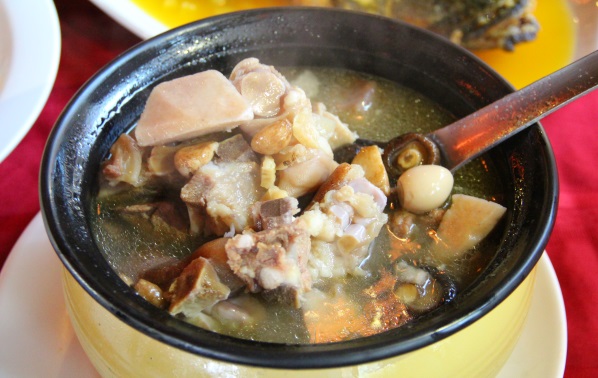   極品佛跳牆